CSUF College of Humanities & Social Sciences Inter-Club Council Meeting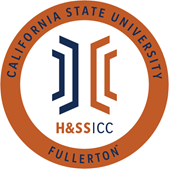 September 10, 2021 11:00 A.M. Zoom Meeting called by: Jazmin Flores, Chair Called to order at 11:03 am Type of meeting: Regular Attendees: Council Representatives, Executive Officers, General Public Agenda Topics:Call to Order / Roll Call  Approval of MinutesAAEE moves to approve the minutes, CJSA seconds the motion.Approval of AgendaAAEE moves to approve the agenda, LSSA seconds the motion.	Public Speakers  This is a time where members of the public may address the humanities and social sciences council on any item appearing on this agenda or matters impacting students.Gloria Rodriguez, 5 minPresented a PowerPoint on Business Career Services.Discussed the employer partnerships they have, resources and services they provide, including one on one career advising, and more.Highlighted companies that will be attending the upcoming virtual Career Fair (09/29 1 – 5 pm, via Brazen) that would be most beneficial for majors under humanities and social sciences. Mentioned a Career Fair Prep Workshop (09/22 1-2 pm) / One-on-One Career Fair Prep (09/27 10 am – 2 pm) 5.         Budget  8074 – Contracts, Fees and Rentals: $33,500.00 8077 – Travel: $18,000.00 6.         Reports Chair – Jazmin FloresGift cards are not permitted to ask for fundsReminder that proposal packets must be submitted Monday at 10 am. Reminder for all organizations to rename their users on zoom with Org, Name, Pronouns Welcoming new members, Allison Stacy (DoPR) and Nico Gonzalez (SJF)Vice-Chair / Treasurer – Julieta ZavalaWelcoming Allison and Nico! Director of Administration – Leah Yagin Director of Public Relations – Vacant Position filled by AllisonSocial Justice Facilitator – Vacant Position filled by NicoAdvisor – Dr. Connie Moreno Yamashiro, Assistant Dean Mentioned opportunity from Student Success Scholar that allows students to conduct research with the main research team on campus. May be able to see change within policy from within! Will be posting more info on GroupMe. Reminder to always report any COVID Exposure: (http://coronavirus.fullerton.edu/report-covid-19-case-or-exposure/)Reminder of COVID Testing on campus, symptomatic students/faculty will take their test at Student Health Center and asymptomatic will be taking test behind TitanShops/Bookstore. All students can schedule a testing appointment at health portal. (http://coronavirus.fullerton.edu/testing-information/)Link to all COVID related services: http://coronavirus.fullerton.edu/Graduate Assistant – Kayla Rai (absent)ASI Liaisons – David Velasquez and Marcus ArnlineDavid, Hope everyone had fun at All Day ASI! Marcus, Had a really good turnout for All Day ASI, encouraging all to get involved this semester! 7.         HSS Week Committees (TBD) – no updates yet8.         Old Business AAEE moves to open Line Item ASIRE seconds to move Line Item AA. Action Pre-Law Society is requesting to sit on the Council. A representative will present their one-page write-up of who they are, why they would like to sit on the Council, and how they will contribute. The Council will vote on their membership.Reads brief summaryQuestion asked from unknown organization: Can anyone join the organization? Pre-Law Society: Yes! There are many majors in the organization, but majority are pre-law related. 16/16 voted for them to sit on council.AAEE moves to open Line Item BPhi Alpha Theta seconds to move Line Item BB. Action Active Minds is requesting to sit on the Council. A representative will present their one-page write-up of who they are, why they would like to sit on the Council, and how they will contribute. The Council will vote on their membership. 	Reads brief summary Question asked from unknown organization: What kind of events do you provide? 	Active Minds: Our presentations are our events. We will be discussing suicidal awareness, sleep schedule, mental health, and more. 	Rebound Scholars: Can anyone join the organization?	Active Minds: Yes! 	16/16 voted for them to sit on council. 9.         New BusinessPsi Chi moves to open Line Item AAAEE seconds to move Line Item AAction Psi Chi is requesting $87.91 from line item 8074. Psi Chi will be partnering with PAGSOCA for a Panel and Mixer event happening on September 15, 2021 in H224 from 5-6pm. Funds at this event will be used to provide donuts and utensils for guests, as well as a snack gift basket to the first place winner of a Kahoot game.Jazmin: Will there only be one snack gift basket, for one winner? Psi Chi: YesAAEE: Will there be a flyer? Psi Chi: Yes, I will send it through Group me		15/15 voted yes. 10. Next Week’s Agenda  LSA – Line Item 8077 of New BusinessRebound Scholars – Line Item 8074 of New BusinessLSSA - Line Item 8074 of New BusinessPsi Chi – Line item 8074 of New Business11. Announcements  Phi Alpha Theta will be hosting an event that will discuss LATINX heritage month through zoom. Dr Galvez will be speaking. 12. Adjournment  11:49 am Thank you and sign-out!